志青春丨2022年本科生毕业典礼暨学士学位授予仪式学生志愿者招募通知为做好学校2022年本科生毕业典礼相关工作，经研究决定，面向全校非毕业年级学生招募2022届本科生毕业典礼暨学位授予仪式学生志愿者。现将有关招募事宜通知如下。一、招募对象哈尔滨工业大学全日制在校本科生、硕士生及博士生二、服务时间彩排时间：6月11日或12日工作时间：6月14日早上5:30-11:00三、活动地点一校区主楼广场四、招募人数170人五、招募要求1.志愿者需在彩排时间于一校区接受培训；2.思想政治坚定，具有“奉献、友爱、互助、进步”的志愿精神；3.近14天内本人及家庭成员身体健康，无感冒、咳嗽、发热等症状，未去过中、高风险地区且与去过中、高风险地区人员无密切接触史；4.自觉遵守疫情防控相关规定，服从统一指挥、调度和管理，不擅自行动且具有自身防护能力。六、报名方式请扫描下方二维码或点击下方链接填写报名表：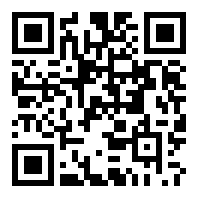 报名链接http://hit-volunteers.mikecrm.com/Bwo93GD扫描表单后的志愿者【QQ群】二维码入群。报名截止时间为：6月10日中午12:00，注意表单只能填写一次，报名后不要忘记加群，如有疑问可以入群后咨询群中工作人员。七、志愿者保障机制1.6月14日提供早餐、工作纪念衫；2.为二校区、土木楼志愿者提供往返大巴接送；3.统计志愿者信息及工作时长，颁发志愿者证书，并可提供相关证明。学生工作部（处）/团委校青年志愿者协会2022年6月9日夏天的脚步无声地踏过我们——不期而遇仲夏的花香默默地吹来我们——不舍而离纵使我不能拽住挥手的日期我依然庆幸我的青春有你一年不止有四季还有毕业季快来和我们一起为毕业典礼助力吧~